（在“南宁微交警”小程序中打开辅警招聘报名入口）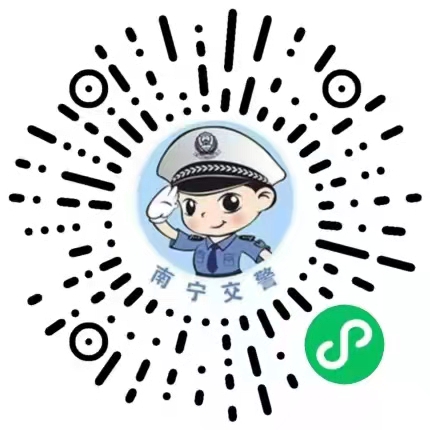 